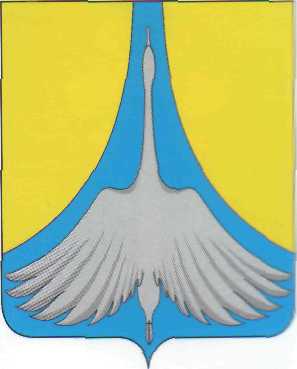 РОССИЙСКАЯ ФЕДЕРАЦИЯЧЕЛЯБИНСКАЯ ОБЛАСТЬАШИНСКИЙ МУНИЦИПАЛЬНЫЙ РАЙОН                                                                СИМСКОЕ ГОРОДСКОЕ ПОСЕЛЕНИЕСОВЕТ ДЕПУТАТОВР Е Ш Е Н И Е № 158от  25 декабря 2017 г.О развитии туризма в Симском городском поселениина  2018-2022 годыВ соответствии с пунктом 9 части 1 статьи 14.1, пунктом 8 части 1 статьи 15.1, пунктом 9 части 1 статьи 16.1 Федерального закона от 6 октября 2003 года №131-ФЗ «Об общих принципах организации местного самоуправления в Российской Федерации», Законом Челябинской области от 27.11.2014 г. №63-ЗО «О стратегическом планировании в Челябинской области»,  Уставом  Симского городского поселения, Совет депутатов Симского городского  поселения РЕШАЕТ:1. Утвердить Положение о создании условий для развития туризма на территории Симского городского поселения согласно приложению.2. Настоящее решение вступает в силу на следующий день, после его опубликования.3. Настоящее решение подлежит опубликованию в газете «Стальная искра» и размещению  официальном сайте администрации Симского городского поселения www.gorodsim.ru Глава Симского городского поселения                               А.Д. РешетовПредседатель Совета депутатовСимского городского поселения                                          И.В. ЯровиковаПриложениек решению Совета депутатов Симского городского поселения                                                                                                          № 158 от 25 декабря 2017 г. ПОЛОЖЕНИЕО СОЗДАНИИ УСЛОВИЙ ДЛЯ РАЗВИТИЯ ТУРИЗМА НА ТЕРРИТОРИИ СИМСКОГО ГОРОДСКОГО ПОСЕЛЕНИЯ Настоящее Положение определяет сферу деятельности и полномочия органов местного самоуправления Симского городского  поселения по созданию условий для развития туризма на территории Симского городского поселения, в соответствии с установленными правилами и требованиями. 1. Общие положения1.1. Под «созданием условий» понимается комплекс мер, направленных на осуществление, выполнение, организацию и управление деятельности, обеспечивающей реализацию тех или иных прав, норм, обязательств и полномочий в области туризма.1.2. Органы местного самоуправления Симского городского  поселения способствуют созданию условий для развития туризма на территории  Симского городского  поселения.1.3. В настоящем Положении используются термины и понятия, установленные законодательством о туристской деятельности.2. Цели создания условий для развития туризма2.1. Основными целями создания условий для развития туризма на территории Симского городского поселения являются:обеспечение права граждан на отдых, в том числе малообеспеченных и иных социально незащищенных категорий граждан, свободу передвижения и иных прав граждан при совершении путешествий;развитие туристской индустрии, обеспечивающей создание новых рабочих мест, увеличение доходов бюджетов всех уровней;охрана окружающей среды;сохранение исторического и культурного наследия, в том числе объектов культурного показа.3. Основные направления и способы регулирования туристской деятельности 3.1.Основными направлениями и способами регулирования органами местного самоуправления Симского городского поселения туристской деятельности на территории Симского городского поселения являются:создание благоприятных условий для привлечения инвестиций в туристскую индустрию;содействие туристской деятельности и создание благоприятных условий для ее развития;определение и поддержка приоритетных направлений туристской деятельности;формирование представления о Симском городском поселении как муниципальном образовании, благоприятном для туризма;создание современного туристского рынка на основе развития здоровой конкуренции, корпоративных связей между туристскими организациями;повышение эффективности использования и создание условий для развития и обновления объектов туристской индустрии путем привлечения внебюджетных средств;поддержка туроператоров и турагентов, ориентированных на приоритетные направления туристской деятельности на территории Симского городского поселения, путем предоставления им налоговых и иных льгот;создание единой информационной службы по всем объектам туризма;разработка мероприятий по защите, поддержанию целостности и обеспечению охраны туристских ресурсов;содействие созданию комплексной системы подготовки квалифицированных специалистов в сфере туризма по обслуживанию туристов в соответствии с международными стандартами;развитие международного и межрегионального сотрудничества в сфере туризма;восстановление традиционных и разработка новых туристских маршрутов;рекламно-информационная деятельность в сфере туризма.4. Приоритетные направления туристской деятельности4.1. Приоритетными направлениями туристской деятельности в Симском городском поселении являются внутренний, въездной, социальный, самодеятельный, культурно-познавательный, экстремальный,  экологический и водный туризм.5. Полномочия органов местного самоуправления Симского городского поселения по созданию условий для развития туризма 5.1. Совет депутатов Симского городского поселения:5.1.1. определяет приоритетные направления регулирования туристской деятельности на территории Симского городского поселения;5.1.2. в пределах полномочий, предоставленных налоговым законодательством Российской Федерации, устанавливает налоговые и иные льготы субъектам туристской деятельности, осуществляющим деятельность на территории Симского городского поселения;5.1.3. утверждает объемы бюджетных ассигнований на развитие туризма при утверждении бюджета Симского городского  поселения;5.1.4. осуществляет иные полномочия в соответствии с муниципальными правовыми актами Симского городского поселения.5.2. Администрация Симского городского поселения:5.2.1. осуществляет мониторинг туристской деятельности, в том числе учетную и информационно-аналитическую деятельность в сфере туризма;5.2.2. создает и обеспечивает функционирование единой информационной службы по объектам туризма;5.2.3. разрабатывает, утверждает и обеспечивает реализацию муниципальных программ развития туризма Симского городского поселения;5.2.4. организует проведение выставок и ярмарок по туризму на территории Симского городского поселения, а также организует и проводит мероприятия в области туризма для населения;5.2.5. участвует в рекламно-информационной деятельности в сфере туризма, направленной на формирование и продвижение Симского городского поселения как района, благоприятного для осуществления туризма и туристской деятельности;5.2.6. осуществляет взаимодействие с органом исполнительной власти Челябинской области, уполномоченным в сфере туризма, в том числе по использованию туристских ресурсов местного значения;5.2.7. осуществляет взаимодействие с органами местного самоуправления Российской Федерации в целях координации действий в сфере туризма и продвижения туристского продукта на российском туристском рынке, заключает соглашения о сотрудничестве и единой политике в сфере туризма с муниципальными образованиями Российской Федерации;5.2.8. способствует созданию и функционированию многоступенчатой системы подготовки, переподготовки и повышения квалификации специалистов для туристской индустрии;5.2.9. координирует деятельность субъектов туристской деятельности в вопросах, связанных с развитием туризма на территории Симского городского  поселения, требующих участия органов местного самоуправления Симского городского поселения или затрагивающих их интересы;5.2.10. осуществляет иные полномочия в соответствии с муниципальными правовыми актами.6. Финансовое обеспечение мероприятий по созданию условий для развития туризма 6.1.Финансовое обеспечение мероприятий по созданию условий для развития туризма осуществляется за счет средств бюджета Симского городского поселения, а также иных источников, не запрещенных законодательством Российской Федерации.